Brzeziny, dn. ...........................Powiatowy Urząd Pracyul. Sienkiewicza 1195-060 BrzezinyWniosek o przyznanie bonu szkoleniowegodla osoby bezrobotnej do 30 roku życiaPodstawa prawna: art. 66k ustawy z dnia 20 kwietnia 2004r. o promocji zatrudnieniai instytucjach rynku pracy (Dz. U. z 2023r., poz. 735 ze zm..)I. Informacja o wnioskodawcy1. Nazwisko ...............................…...……..………....Imię ………………………………………………..2. PESEL* ......................................................................................……………...........................................3. Adres zamieszkania ……………………………………………………………………………………..Adres korespondencyjny ………………………………………………………………………………..4. Telefon kontaktowy .................………. ……………adres e - mail ……………………………………5.Wykształcenie...........................................................................................…………………………….................................................................................................................………………………………(kierunek, specjalność, nazwa i rok ukończenia szkoły)6. Zawód wyuczony .....................................................................................…………………………- wykonywany najdłużej ..............................................................................……………………………- wykonywany ostatnio ................................................................................……………………………7. Posiadane uprawnienia: ....................................................................................................…………….................................................................................................……………….………………………….8. Dodatkowe umiejętności: .............................................................................................……………….................................................................................................................……………………………II. Informacja o kosztach finansowanych w ramach bonu szkoleniowego1.KOSZTY SZKOLEŃ1.1. Nazwa i zakres szkolenia, w tym kwalifikacyjnego kursu zawodowego i kursu nadającego        uprawnienia zawodowe:………………………………………………………………………………        ………………………………………………………………………………………………………...całkowity koszt szkolenia ……………………………………………………………………………..………………………………………………………………………………………………………….koszt szkolenia finansowany w ramach bonu …………………………………………………………planowany termin szkolenia …………………………………………………………………………..liczba godzin szkolenia ………………………………………………………………………………..nazwa i adres instytucji szkoleniowej …………………………………………………………………1.2. Nazwa i zakres szkolenia w tym kwalifikacyjnego kursu zawodowego i kursu nadającego       uprawnienia zawodowe:: ……………………………………………………………………………..       …………………………………………………………………………………………………………całkowity koszt szkolenia ……………………………………………………………………………...………………………………………………………………………………………………………….koszt szkolenia finansowany w ramach bonu ………………………………………………………… planowany termin szkolenia:  …………………………………………………………………………liczba godzin szkolenia: ……………………………………………………………………………….nazwa i adres instytucji szkoleniowej: ……………………………………………………………….. ………………………………………………………………………………………………………….2. KOSZT BADAŃ LEKARSKICH I PSYCHOLOGICZNYCHcałkowity koszt badań lekarskich i/lub psychologicznych………………………………………….…………………………………………………………………………………………………………koszt badań lekarskich i/lub psychologicznych finansowanych w ramach bonu ……………………nazwa i adres jednostki przeprowadzającej badania lekarskie i/lub psychologiczne ………………………………………………………………………………………………………….numer konta bankowego wykonawcy badania…………………………………………………………3. OSZACOWANIE KOSZTÓW PRZEJAZDU DO I Z MIEJSCA ODBYWANIA SZKOLENIA: 1. Koszty przejazdu: a) kwota miesięczna ……………………………………………………………………………………….……………………………………………………………………………………………………………..b) wyszczególnienie kosztów przejazdu (tj. trasa przejazdu, środek lokomocji) trasa przejazdu od……………………………….do………………………………….km………………środek lokomocji…………………………………………………………………………………………4.OSZACOWANIE KOSZTÓW ZAKWATEROWANIA: 1. Koszty zakwaterowania……………………………………………………………………………….a) kwota miesięczna ………………………………………………………………………………………b) miejsce zakwaterowania…………………………………………………………………………………III. Uzasadnienie celowości przyznania bonu szkoleniowego………………………………………………………………………………………………………………………………………………………………………………………………………………………………………………………………………………………………………………………………………………………………………………………………………………………………………………………………………………………………………………………………………………………………………………Informuję, że po ukończeniu wskazanego szkolenia zamierzam podjąć zatrudnienie, inną pracę zarobkową lub działalność gospodarczą na okres minimum 3 miesięcy.Uwaga!Powiatowy Urząd Pracy może przyznać bon szkoleniowy uprawnionej osobie bezrobotnej, jeżeli uzasadni ona celowość tego szkolenia.Koszty wchodzące w skład bonu szkoleniowego w części finansowanej z Funduszu Pracy nie mogą przekroczyć 100% przeciętnego wynagrodzenia obowiązującego w dniu przyznania bonu szkoleniowego.Instytucje szkoleniowe przeprowadzające szkolenia muszą posiadać aktualny wpis do rejestru instytucji szkoleniowych.Bon szkoleniowy zostanie wydany o ile jego realizacja odbywa się zgodnie z ustaleniami Indywidualnego Planu Działania (IPD).Zgodnie z art. 75 § 2 KPA uprzedzony o odpowiedzialności karnej z art. 233 kk: ”kto składając zeznanie mające służyć za dowód w postępowaniu sądowym lub innym postępowaniu prowadzonym na podstawie ustawy, zeznaje nieprawdę lub zataja prawdę, podlega karze pozbawienia wolności do lat  oświadczam, co następuje:**Nie uczestniczyłem/am w szkoleniu finansowanym ze środków Funduszu Pracy na podstawie skierowaniaz powiatowego urzędu pracy w okresie ostatnich 3 lat.**Brałem/am udział w szkoleniu finansowanym ze środków Funduszu Pracy w okresie ostatnich 3 lat na podstawie skierowania z powiatowego urzędu pracy w:...............................................................................................................................................(adres urzędu pracy)w terminie: ....................................................… nazwa szkolenia: ..........................................................................................................................…… koszt szkolenia .............................................................................Jestem świadomy odpowiedzialności karnej za złożenie fałszywego oświadczenia.Zgodnie z art. 75 § 2 KPA uprzedzony o odpowiedzialności karnej z art. 233 kk: ”kto składając zeznanie mające służyć za dowód w postępowaniu sądowym lub innym postępowaniu prowadzonym na podstawie ustawy, zeznaje nieprawdę lub zataja prawdę, podlega karze pozbawienia wolności do lat oświadczam, że dane zawarte                   we wniosku są prawdziwe.Brzeziny, dnia .................................................. 			……………………………………………(podpis Wnioskodawcy)* w przypadku cudzoziemca numer dokumentu stwierdzającego tożsamość** właściwe podkreślić wypełnić, jeśli zajęcia odbywają się poza miejscem zamieszkania bezrobotny powinien uprawdopodobnić podjęcie zatrudnienia, innej pracy zarobkowej lub działalności gospodarczej.Do wniosku dołączam załączniki:1. ……………………………………………………………………………………………………………2. ……………………………………………………………………………………………………………3. ……………………………………………………………………………………………………………POUCZENIE DO WNIOSKU -  BON SZKOLENIOWYNa wniosek bezrobotnego do 30 roku życia starosta może przyznać bon szkoleniowy stanowiący gwarancję skierowania bezrobotnego na wskazane przez niego szkolenie oraz opłacenia kosztów, które zostaną poniesione w związku z podjęciem szkolenia.Przyznanie bonu szkoleniowego następuje na podstawie indywidualnego planu działania oraz uprawdopodobnienia przez bezrobotnego podjęcia zatrudnienia, innej pracy zarobkowej lub działalności gospodarczej.Termin ważności bonu szkoleniowego określa starosta.W ramach bonu szkoleniowego starosta finansuje bezrobotnemu, do wysokości 100 % przeciętnego wynagrodzenia obowiązującego w dniu przyznania bonu szkoleniowego, koszty:jednego lub kilku szkoleń, w tym koszty kwalifikacyjnego kursu zawodowego i kursu nadającego uprawnienia zawodowe – w formie wpłaty na konto instytucji szkoleniowej;niezbędnych badań lekarskich lub psychologicznych – w formie wpłaty na konto wykonawcy badania;przejazdu na szkolenie – w formie ryczałtu wypłacanego bezrobotnemu w wysokości:do 150 zł – w przypadku szkolenia trwającego do 150 godzin,powyżej 150 zł do 200 zł – w przypadku szkolenia trwającego ponad 150 godzin;zakwaterowania, jeśli zajęcia odbywają się poza miejscem zamieszkania – w formie ryczałtu wypłacanego bezrobotnemu w wysokości:do 550 zł – w przypadku szkolenia trwającego poniżej 75 godzin,powyżej 550 zł do 1100 zł – w przypadku szkolenia trwającego od 75 do 150 godzin,powyżej 1100 zł do 1500 zł – w przypadku szkolenia trwającego ponad 150 godzin;Starosta finansuje koszty, o których mowa do wysokości określonej w bonie szkoleniowym, a bezrobotny pokrywa koszty przekraczające ten limit.Skierowanemu bezrobotnemu w czasie odbywania szkolenia przysługuje stypendium, którego kwota nie jest wliczana do wartości bonu.Instytucja szkoleniowa oferująca szkolenia dla bezrobotnych może uzyskać zlecenie finansowane ze środków publicznych na prowadzenie tych szkoleń jeżeli posiada aktualny na dany rok kalendarzowy wpis do rejestru instytucji szkoleniowych prowadzonego przez wojewódzki urząd pracy właściwy ze względu na siedzibę instytucji szkoleniowej.Rozpoczęcie szkolenia następuje na podstawie skierowania oraz po podpisaniu umowy stanowiącej integralną częścią bonuU W A G A !Złożenie wniosku nie jest równoznaczne z przyznaniem bonu szkoleniowego.Po uzyskaniu bonu szkoleniowego Starosta może odmówić finansowania szkolenia wybranego w ramach bonu, jeśli realizacja tego szkolenia byłaby niezgodna z ustaleniami indywidualnego planu działania.Podstawa prawna: Ustawa z dnia 20 kwietnia 2004 r. o promocji zatrudnienia i instytucjach rynku pracy (Dz. U. z 2023r., poz. 735 
ze zm.)Rozporządzenie Ministra Pracy i Polityki Społecznej z dnia 14 maja 2014 r. w sprawie szczegółowych warunków realizacji oraz trybu i sposobów prowadzenia usług rynku pracy (Dz. U. z 2014 poz. 667)Brzeziny, dnia .................................................. 			……………………………………………(podpis Wnioskodawcy)Brzeziny,……………………………………………………….........................                                    (pieczęć firmowa)OświadczenieOświadczam, iż nie jestem/jestem osobą/podmiotem wpisanym na listę, o której mowa w art. 2 ustawy z dnia 13 kwietnia 2022 r. o szczególnych rozwiązaniach w zakresie przeciwdziałania wspieraniu agresji na Ukrainę oraz służących ochronie bezpieczeństwa narodowego. Oświadczam, iż nie jestem/jestem osobą/podmiotem powiązanym z osobą/podmiotem wpisanym na listę, o której mowa w art. 2 ustawy z dnia13 kwietnia 2022 r. o szczególnych rozwiązaniach        w zakresie przeciwdziałania wspieraniu agresji na Ukrainę oraz służących ochronie bezpieczeństwa narodowego. Oświadczam, iż na podstawie prawodawstwa unijnego i krajowego nie jestem/jestem osobą/podmiotem objętym sankcjami wobec podmiotów oraz osób, które w bezpośredni                           lub pośredni sposób wspierają działania wojenne Federacji Rosyjskiej lub są za nie odpowiedzialne.  Oświadczam, iż na podstawie prawodawstwa unijnego i krajowego nie jestem/jestem osobą/podmiotem powiązanym z osobą/podmiotem objętym sankcjami wobec podmiotów oraz osób, które w bezpośredni lub pośredni sposób wspierają działania wojenne Federacji Rosyjskiej lub są za nie odpowiedzialne. Oświadczam, iż wszystkie informacje podane w powyższych oświadczeniach są aktualne                                        i zgodne z prawdą. Jestem świadomy odpowiedzialności karnej za złożenie fałszywego oświadczenia.                                                                                                 ……………………………………..								                       (pieczątka i podpis)niewłaściwe skreślićADNOTACJE POWIATOWEGO URZĘDU PRACY W BRZEZINACHOPINIA DORADCY KLIENTA- W zakresie zgodności wnioskowanego wsparcia z Indywidualnym Planem Działania (IPD)……………………………………………………………………………………………………………………………………………………………………………………………………………..………………………………………………………………………………………………………………………………………………………………………………………………………………………………………………………………………………………………………………………- Koszt szkoleń przekracza/nie przekracza dziesięciokrotności minimalnego wynagrodzenia za pracę w okresie kolejnych 3 lat. ……………………………………………………………………………………………………………………………………………………………………………………………………………………...…………………………………………..                          (data i podpis doradcy klienta)DECYZJA DYREKTORA POWIATOWEGO URZĘDU PRACY LUB INNEJ OSOBY UPOWAŻNIONEJ:Po rozpatrzeniu wniosku wyrażam/nie wyrażam*  zgody na przyznanie wnioskodawcy bonu szkoleniowego....…………………………………………..                    (data i podpis Dyrektora Urzędu)POTWIERDZENIE ODBIORU BONU SZKOLENIOWEGO:Potwierdzam otrzymanie w dniu ……………….  bonu szkoleniowego nr ……………………………Zostałem(am)*poinformowany(a)* o terminie ważności bonu szkoleniowego.Zobowiązuję się zwrócić bon szkoleniowy w wyznaczonym przez Urząd terminie tj. do dnia ………………………………………………….                                            …………………………………                (data i podpis doradcy klienta)                                                                                       (data i czytelny podpis osoby bezrobotnej)*) niepotrzebne skreślić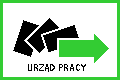 